...................................İMAM HATİP ORTAOKULU                         https://www.HangiSoru.com 5.SINIF 3. ÜNİTE 2. DERS KONU TARAMA TESTİCevap Anahtarı1-Halil, sınıfa yeni gelen arkadaşına “tanıştığıma memnun oldum” demek istiyor. Abdullah’a ne tavsiye edersiniz?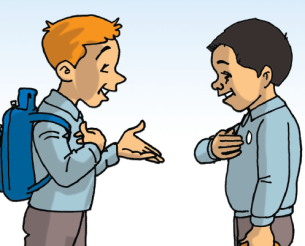 a) مااسْمُك؟b) فُرْصةسَعيدةc) مَرْحَبًاd) السَّلامعَلَيْكماسْمُك؟   ما-………………….-2- öğretmenin yukardaki sorusuna ‘’ Adım Ali’’ demek isteyen Ali’ye hangi cümleyi önerirsiniz?a) أَهْلاً		b)مااسْمُك؟c) السَّلامعَلَيْكم	d) اِسْميعَلِيّ3- Eşleştirmelerden hangisi yanlıştır?a) اُدْخُلالصَّفّ– Sınıfa gir.b) مااسْمُك؟ - İsmin ne?  c) أنابِخَيْر – Hayırlı sabahlard) كَيْفحالُك؟ - Nasılsın?…………………………………–فُرْصةسَعيدة                  -4- Size yukardaki şekilde cevap veren birineaşağıdaki cümlelerden hangisini söylemiş olmanız  gerekir?a) كَيْفحالُك		b) صَباحالنّورc) فُرْصةسَعيدة	d) تَشَرَّفْتبِمَعْرِفَتِك5- Eşleştirmelerden hangisi yanlıştır?a) اُدْخُلالصَّفّ– Eve girb) صباح – Sabah c) ما - Ned) اِسْمي - İsmim6-“Bu benim defterim” demek isteyen Fatma’ya hangi cümleyi tavsiye edersiniz?a) هذامُدَرِّسي	b) هذادَفْتَريc) هذاصَفّك		d) هذاصَفّي7- Öğretmeni Selim’e “Tahtayı sil” demek istiyor. Acaba öğretmen hangi cümleyi kullanır?a) اِمْسَحيالسَّبّورة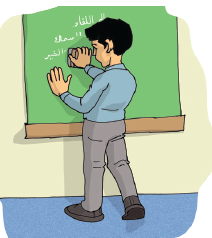 b) اِمْسَحالسَّبّورةc) اُكْتُبعلىالسَّبّورةd) اُكْتُبيعلىالسَّبّورة8- Eşleştirmelerden hangisi yanlıştır?a) دَفْتَرُك – Senin defterinb) صَباحالنّور– Benim sınıfımc) مُدَرِّسُك – Senin öğretmenind) اسْمُك – Senin ismin9- Rukiye’ye “Sınıfa gir” demek isteyen öğretmene hangi cümleyi önerirsiniz?a) اُدْخُلالصَّفّ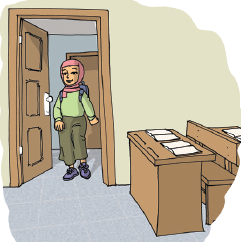 b) اُدْخُلالبيتc) اُدْخُليالبيتd) اُدْخُليالصَّفّ10- Faruk, yeni tanıştığı arkadaşına “Nasılsın?” demek istiyor. O’na hangi cümleyi önerirsiniz?a) كَيْفحالُك		b) تَشَرَّفْتبِمَعْرِفَتِكc) مَرْحَبًا		d) أَهْلاً11-  Eşleştirmelerden hangisi yanlıştır?a) كَيْف - Nasılb) أنا – Ben c) أَنْت – Sen d) اسْمُك - İsmimEbrar: السَّبّورة – Yazı tahtası Kerim: الصَّفّ – OkulCelal: منفَضْلِك – Lütfen Ahmet: اُخْرُج - Çık12- Hangi öğrencinin verdiği bilgi yanlıştır?a) Ebrar		b) Kerimc) Ahmet		d) Celal13- كَيْفحالُك؟Sorusuna verilebilecek en uygun cevap hangisidir?a) أَهْلاً			b) مَرْحَبًاc) بِخَيْر،شُكْرًا		d) تَشَرَّفْت14- اُكْتُبعلىالسَّبّورةCümlesinin Türkçe karşılığı nedir?a) Tahtayı sil	b) Yerine oturc) Tahtaya gel	d) Tahtaya yaz15- اُخْرُجمنالبيتCümlesinin Türkçe karşılığı nedir?a) Sınıftan çık		b) Sınıfa girc) Evden çık		d) Odadan çık16- Kız öğrencisine “Lütfen sessiz ol” demek isteyen Öğretmene hangi seçeneği önerirsiniz?a) اُسْكُتيمنفَضْلِك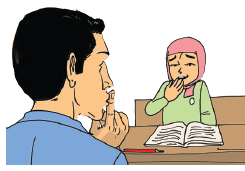 b) اُسْكُتمنفَضْلِكc) هلهذادَفْتَرُكd) تَكَلَّميمنفَضْلِكİsmail: مااسْمُك؟ – İsmin ne?İbrahim: هلهذادَفْتَرُك– Bu defterin mi?Zeynep: اُخْرُج - ÇıkMedine: اِمْسَح - Sil17- Hangi öğrenci yada öğrencilerin verdiği bilgi doğrudur?a) İsmail, İbrahim, Zeynepb) İsmail, Zeynep, Medinec) İbrahim, İsmaild) Hepsi18- Kadir, arkadaşına “Lütfen benimle konuş” demek istiyor. O’na ne tavsiye edersiniz?a) هلهذامُدَرِّسُك		b) هلهذادَفْتَرُكc) تَكَلَّميمنفَضْلِك 		d) هلهذااسْمي19- Eşleştirmelerden hangisi doğrudur?a) مُدَرِّسُك – Senin öğretmeninb) كَيْفحالُك؟– Nerelisin?c) اسْمي – Benim sınıfımd) صَفّي – Senin sınıfınمااسْمُك؟-………….. -20- Kadir, arkadaşı Şükran’a “Adın Ne?” diye soruyor. Şükran’a ne demesini tavsiye edersiniz?https://www.HangiSoru.com a) مَرْحَبًا		b) اسْمي شُكْرًاc) تَشَرَّفْتبِمَعْرِفَتِك	d) أنابِخَيْر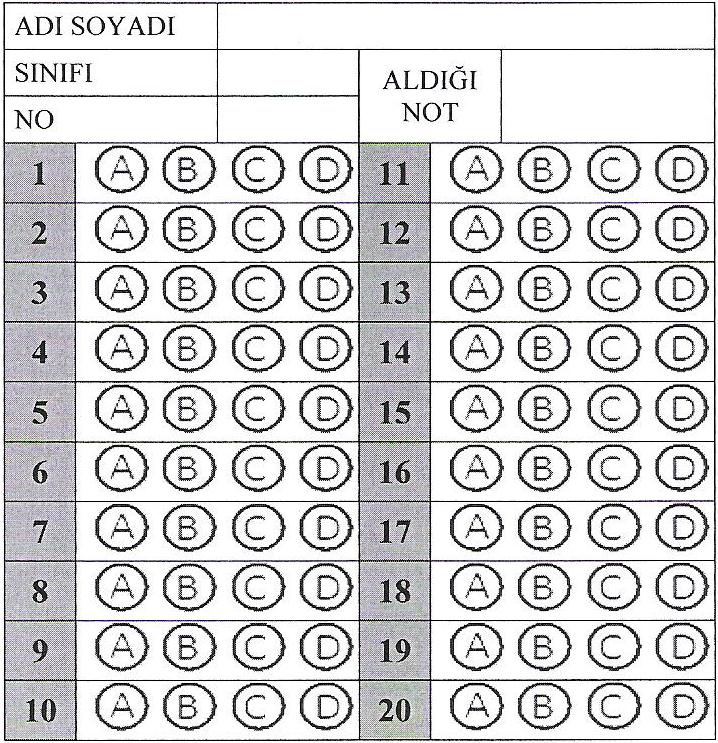 HacıEkinciDers  Öğretmeni